        Voluntary Class Supplies for the 2018-2019 School Year            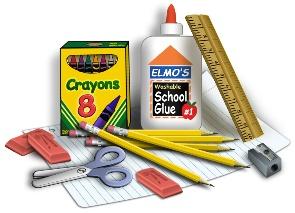 Grade Level: 3rd Suggested Items:8+- Fine point BLACK Expo dry erase markers8+- Wide tip Expo dry erase markers1- Eraser or old “clean” sock for dry erase boards        3- Composition notebooks- (the ones that are stitched, different            colors and wide ruled)5- Plain PLASTIC folders with POCKETS & PRONGS inside (five      different colors – one is for Science)1- Pair of pointed scissors     1- Small box of crayons (16 or 24 size)     1- Box of colored pencils and/or markers     1- Ruler (inches and centimeters)     1- Pack of pencil top erasers     1- Large glue stick1- Pencil box to keep items in desk     1- ½ inch to ¾ inch 3-ring binder for homework WITH 15 Sheet          Protectors  inside (the heavy duty sheet protectors for working          on math facts, etc…)     1- Earbuds in a container/baggie labeled with name & teacher for              Computer classCommunity Items:        1- Large box of Kleenex        1- LARGE container of disinfecting wipes (Clorox, Lysol, etc…)        3- Boxes of  pencils (sharpened if possible, one box is                   for the ‘Specials’ Teachers’ community supplies)        1- Pack of wide ruled filler paper (100+ count)     Girls-  1-  Pack of sheet protectors (heavy duty ones)       Boys-  1-  Pack of colored correcting pens (NO red please)  